УВЕДОМЛЕНИЕ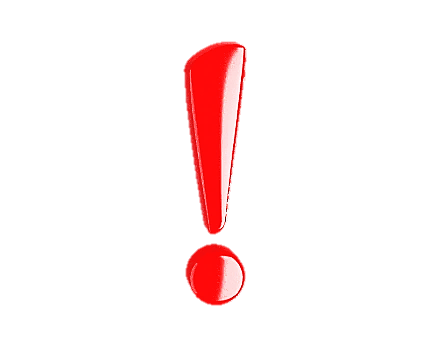 о проведении осмотра объектов   недвижимостиВ рамках Федерального закона от 30.12.2020 № 518-ФЗ          «О внесении изменений в отдельные законодательные акты Российской Федерации», в соответствии со статьей 69.1 Федерального закона от 13 июля 2015 № 218-ФЗ                                  «О государственной регистрации недвижимости», Приказом Федеральной службы государственной регистрации, кадастра и картографии от 28 апреля 2021 № П/0179 «Об установлении порядка проведения осмотра здания, сооружения или объекта незавершенного строительства при проведении мероприятий по выявлению правообладателей ранее учтенных объектов недвижимости, формы акта осмотра здания, сооружения или объекта незавершенного строительства при выявлении правообладателей ранее учтенных объектов недвижимости», комиссией по проведению осмотра зданий, сооружений или объектов незавершенного строительства при проведении мероприятий по выявлению правообладателей ранее учтенных объектов недвижимости на территории Грачевского муниципального округа Ставропольского края, утвержденной распоряжением администрации Грачевского муниципального округа Ставропольского края от 04.04.2022 № 52-р «О создании комиссии по осмотру зданий, сооружений или объектов незавершенного строительства, земельных участков при проведении мероприятий по выявлению правообладателей ранее учтенных объектов недвижимости в Грачевском муниципальном округе Ставропольского края», 18 мая 2022 года с 13:00 до 17:00 будет проведен осмотр объектов недвижимости.Просим правообладателей (собственников) указанных объектов недвижимости обеспечить доступ к объекту и предоставить документы, подтверждающие право собственности. По всем вопросам обращаться в Управление имущественных и земельных отношений администрации Грачевского муниципального округа Ставропольского края, расположенного по адресу: с. Грачевка, ул. Ставропольская, тел. 8 (86540) 4-14-21.Перечень объектов недвижимости, подлежащих осмотру:№Кадастровый номерНаименованиеНазначениеАдресПлощадь№Кадастровый номерНаименованиеНазначениеАдрес12346726:07:000000:1562Конюшня (отгон) № 217НежилоеСтавропольский край, Грачевский район, село Спицевка, Производственный участок № 1399.326:07:000000:1563Коровник четырехрядный №142НежилоеСтавропольский край, Грачевский район, село Спицевка, Производственный участок № 2183926:07:000000:1564Тепляк №235НежилоеСтавропольский край, Грачевский район, село Спицевка, Производственный участок № 1409.926:07:000000:1573Бригадный дом №9НежилоеСтавропольский край, Грачевский район, село Спицевка, Производственный участок № 2123.426:07:000000:1576Кульстан №171НежилоеСтавропольский край, Грачевский район, село Спицевка, Производственный участок № 111526:07:000000:1577Столовая №223НежилоеСтавропольский край, Грачевский район, село Спицевка, Производственный участок № 245.226:07:000000:1580Столовая №225НежилоеСтавропольский край, Грачевский район, село Спицевка, Производственный участок № 171.626:07:000000:1581Чабанский домНежилоеСтавропольский край, Грачевский район, село Спицевка, Производственный участок № 240.626:07:000000:1582ОТФ кошара №147НежилоеСтавропольский край, Грачевский район, село Спицевка, Производственный участок № 2168626:07:000000:1583ПТО № 200НежилоеСтавропольский край, Грачевский район, село Спицевка, Производственный участок № 3346.826:07:000000:1584Телятник МТФ-1 № 230НежилоеСтавропольский край, Грачевский район, село Спицевка, Производственный участок № 1129626:07:000000:1588ОТФ кошара № 158НежилоеСтавропольский край, Грачевский район, село Спицевка, Производственный участок № 31594.526:07:000000:1590ПТО №199НежилоеСтавропольский край, Грачевский район, село Спицевка, Производственный участок № 1152.226:07:000000:1591Чабанский дом № 243НежилоеСтавропольский край, Грачевский район, село Спицевка, Производственный участок № 36526:07:000000:1595Зернохранилище №124НежилоеСтавропольский край, Грачевский район, село Спицевка, Производственный участок № 11237.226:07:000000:1600Конюшня (отгон) № 217НежилоеСтавропольский край, Грачевский район, село Спицевка, Производственный участок № 1928.926:07:000000:1602Тепляк №234НежилоеСтавропольский край, Грачевский район, село Спицевка, Производственный участок № 1535.726:07:000000:1603Плотницкая - кузница № 191НежилоеСтавропольский край, Грачевский район, село Спицевка, Производственный участок № 271.726:07:000000:1604Выгульный двор №38СооружениеСтавропольский край, Грачевский район, село Спицевка, Производственный участок № 3550826:07:000000:1605Зерносклад модульНе определеноСтавропольский край, Грачевский район, село Спицевка, Производственный участок № 1659.326:07:000000:1606Птичник (отгон) №197НежилоеСтавропольский край, Грачевский район, село Спицевка, Производственный участок № 12020.926:07:000000:1607Чабанский дом №248НежилоеСтавропольский край, Грачевский район, село Спицевка, Производственный участок № 232.126:07:000000:1609Чабанский домНежилоеСтавропольский край, Грачевский район, село Спицевка, Производственный участок № 329.826:07:000000:1613Кошара № 162НежилоеСтавропольский край, Грачевский район, село Спицевка, Производственный участок № 3168526:07:000000:1630Птичник (отгон) № 196НежилоеСтавропольский край, Грачевский район, село Спицевка, Производственный участок № 11960.926:07:000000:1638Контора №129НежилоеСтавропольский край, Грачевский район, село Спицевка, Производственный участок № 195.326:07:000000:1639Кульстан № 169НежилоеСтавропольский край, Грачевский район, село Спицевка, Производственный участок № 258.826:07:000000:1640Дом МТФ №4НежилоеСтавропольский край, Грачевский район, село Спицевка, Производственный участок № 285.426:07:000000:1642Чабанский домНежилоеСтавропольский край, Грачевский район, село Спицевка, Производственный участок № 340.526:07:000000:1644Коровник четырехрядный №139НежилоеСтавропольский край, Грачевский район, село Спицевка, Производственный участок № 11938.726:07:000000:1703ПТО № 270НежилоеСтавропольский край, Грачевский район, село Спицевка, Производственный участок № 2194.526:07:000000:1746Зернохранилище № 122НежилоеСтавропольский край, Грачевский район, село Спицевка, Производственный участок № 2348.726:07:000000:1749Мастерские № 173НежилоеСтавропольский край, Грачевский район, село Спицевка, Производственный участок № 297.826:07:000000:1752Склад минеральных удобренийНежилоеСтавропольский край, Грачевский район, село Спицевка, Производственный участок № 2204026:07:000000:1801Продсклад №195НежилоеСтавропольский край, Грачевский район, село Спицевка, Производственный участок № 1231.626:07:000000:1951ПТО №199НежилоеСтавропольский край, Грачевский район, село Спицевка, Производственный участок № 143.326:07:000000:1957Зернохранилище № 123НежилоеСтавропольский край, Грачевский район, село Спицевка, Производственный участок № 1428.326:07:000000:1959Сенохранилище № 93НежилоеСтавропольский край, Грачевский район, село Спицевка, Производственный участок № 357426:07:000000:1961Кошара № 149НежилоеСтавропольский край, Грачевский район, село Спицевка, Производственный участок № 12262.526:07:000000:1965Телятник МТФ-2 №229НежилоеСтавропольский край, Грачевский район, село Спицевка, Производственный участок № 3989.626:07:000000:1967Гараж для тракторов № 24НежилоеСтавропольский край, Грачевский район, село Спицевка, Производственный участок № 1159.726:07:000000:1970Служебное помещение № 56НежилоеСтавропольский край, Грачевский район, село Спицевка, Производственный участок № 1106.926:07:000000:1978Весовая № 269НежилоеСтавропольский край, Грачевский район, село Спицевка, Производственный участок № 2115.826:07:000000:2087ПТО №199НежилоеСтавропольский край, Грачевский район, село Спицевка, Производственный участок № 165.726:07:000000:941Чабанский домНежилоеСтавропольский край, Грачевский район, село Спицевка, Производственный участок № 253.326:07:000000:960Кошара №162НежилоеСтавропольский край, Грачевский район, село Спицевка, Производственный участок № 3168526:07:000000:965ТеплякНежилоеСтавропольский край, Грачевский район, село Спицевка, Производственный участок № 1409.926:07:060302:110Жилой дом МТФ 4ЖилоеСтавропольский край, Грачевский район, село Спицевка, Производственный участок № 279.826:07:060302:116Дом пчеловодаНежилоеСтавропольский край, Грачевский район, село Спицевка, Производственный участок № 232.626:07:060302:117Телятник №1НежилоеСтавропольский край, Грачевский район, село Спицевка, Производственный участок № 1129626:07:060302:118Коровник четырехрядныйНежилоеСтавропольский край, Грачевский район, село Спицевка, Производственный участок № 11938.626:07:060302:119КоровникНежилоеСтавропольский край, Грачевский район, село Спицевка, Производственный участок № 1183926:07:060302:120Здание птичникаНежилоеСтавропольский край, Грачевский район, село Спицевка, Производственный участок № 2601.326:07:060302:121Здание гусятникаНежилоеСтавропольский край, Грачевский район, село Спицевка, Производственный участок № 2352.826:07:060302:122Дом рыбакаНежилоеСтавропольский край, Грачевский район, село Спицевка, Производственный участок № 2.178.126:07:060304:114КошараНежилоеСтавропольский край, Грачевский район, село Спицевка, Производственный участок № 31594.526:07:060304:115Бригадный дом №9ЖилоеСтавропольский край, Грачевский район, село Спицевка, Производственный участок № 2123.426:07:060304:116ВесоваяНежилоеСтавропольский край, Грачевский район, село Спицевка, Производственный участок № 2115.826:07:060304:117СтрижкаНежилоеСтавропольский край, Грачевский район, село Спицевка, Производственный участок № 11889.526:07:060304:118ЗернохранилищеНежилоеСтавропольский край, Грачевский район, село Спицевка, Производственный участок № 2348.726:07:060718:13Жилой домЖилоеСтавропольский край, р-н Грачевский, с Спицевка, ул Советская, д 142.926:07:060722:60Жилой домЖилоеСтавропольский край, р-н Грачевский, с Спицевка, ул Никитина, д 3629.626:07:060724:75Жилой домЖилоеСтавропольский край, р-н Грачевский, с Спицевка, ул Подгорная, д 1032.826:07:060728:16Жилой домЖилоеСтавропольский край, р-н Грачевский, с Спицевка, ул Красноармейская, д 1344.226:07:060734:83Жилой домЖилоеСтавропольский край, р-н Грачевский, с Спицевка, ул Чапаева, д 9153.626:07:060740:52Жилой домЖилоеСтавропольский край, р-н Грачевский, с Спицевка, ул Пролетарская, д 3760.826:07:060801:11Дом рыбакаНежилоеСтавропольский край, Грачевский район, село Спицевка, Производственный участок № 2115.926:07:060801:14Кошара №147НежилоеСтавропольский край, Грачевский район, село Спицевка, Производственный участок № 2168626:07:060801:15Мастерские №173НежилоеСтавропольский край, Грачевский район, село Спицевка, Производственный участок № 297.826:07:000000:734СкладНежилоеСтавропольский край, р-н Грачевский, п. Новоспицевский, ул. Новая, д б/н26.826:07:070403:72Квартира 2ЖилоеСтавропольский край, р-н Грачевский, п Новоспицевский, ул Гагарина, д 7, кв 236.7